RECHERCHE DERMATOLOGUE POUR INSTALLATION SUR AIX EN PROVENCERecherche dermatologue ayant des connaissances en allergologie pour s’installer dans un centre d’allergologie multidisciplinaire à Aix en Provence à partir de septembre 2019.Location d’un bureau de 18 à 22 m2, lumineux, avec salle annexée ayant une ventilation permettant de faire du laser. Le centre d’allergologie est composé de 6 bureaux , 2 salles d’attente (adulte et enfant) et une grande salle de repos afin d’accueillir des spécialités médicales différentes ayant un point commun: l’allergologie.Nos objectifs :créer de vraies interactions entre praticiens et faciliter le parcours patient. travailler dans des locaux neufs, pensés pour y être bien et y accueillir les patients dans une dynamique d’équipe, tout en gardant la liberté d’un exercice libéral et indépendant.Pour plus d’information, contacter Dr Julie Mulliez au 06.14.30.18.76ou par email: drmulliez.cap@gmail.com site web : www.centreallergologieprovence.fr 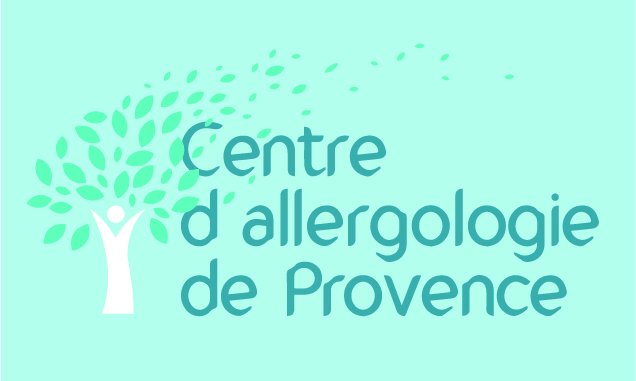 